Активности за 7 одд 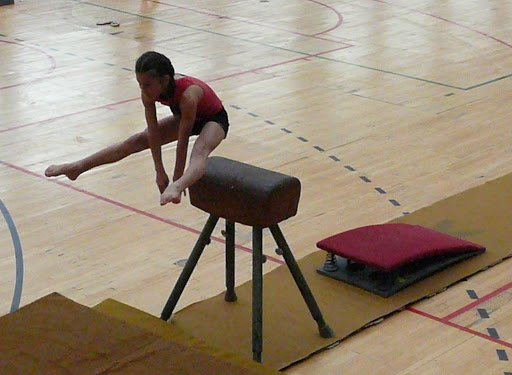 Тема: ПРЕСКОЦИНа следните линкови имате вежби како се изведуваат прескоци преку јарецhttps://www.youtube.com/watch?v=89LUSYV1uU0https://www.youtube.com/watch?v=Em7lSO7GhuQhttps://kineziologija.mk/%d1%81%d0%b5-%d0%b7%d0%b0-%d1%81%d0%bf%d0%be%d1%80%d1%82%d1%81%d0%ba%d0%b0%d1%82%d0%b0-%d0%b3%d0%b8%d0%bc%d0%bd%d0%b0%d1%81%d1%82%d0%b8%d0%ba%d0%b0/Почитувани ученици,Овој материјал ви е за периодот од 13.04. до 16.04 2020 год.Вашата задача е следна: -  да ги наброите и сликовито ги прикажете какви видови на прескоци имамеЗадачата треба да биде завршена најдоцна до 16.04.2020 год.	Вашите изработки пратете ги на мојот е-маил :zlatestojkovski@yahoo.com  или на фб. групата по ФЗОНајважно од се е дома да бидете физички активни и да одвоите барем 20 – 30 минути за вежбање.Пратен ви е линк каде што имате вежби во домашни услови.Проф Златко Стојковски